30922001 – 03/28PROFORMA INVOICEPROFORMA INVOICEPROFORMA INVOICEPROFORMA INVOICEPROFORMA INVOICEPROFORMA INVOICEPROFORMA INVOICEPROFORMA INVOICEPROFORMA INVOICEPROFORMA INVOICEPROFORMA INVOICEPROFORMA INVOICEPROFORMA INVOICEPROFORMA INVOICEPROFORMA INVOICEPROFORMA INVOICEPROFORMA INVOICEPROFORMA INVOICEPROFORMA INVOICEPROFORMA INVOICEPROFORMA INVOICEPROFORMA INVOICEPROFORMA INVOICEPROFORMA INVOICEPROFORMA INVOICEShipper/Seller		Ref:      Shipper/Seller		Ref:      Shipper/Seller		Ref:      Shipper/Seller		Ref:      Shipper/Seller		Ref:      Shipper/Seller		Ref:      Shipper/Seller		Ref:      Shipper/Seller		Ref:      Shipper/Seller		Ref:      Shipper/Seller		Ref:      Shipper/Seller		Ref:      Shipper/Seller		Ref:      Shipper/Seller		Ref:      Shipper/Seller		Ref:      U. S. Customs Clearance By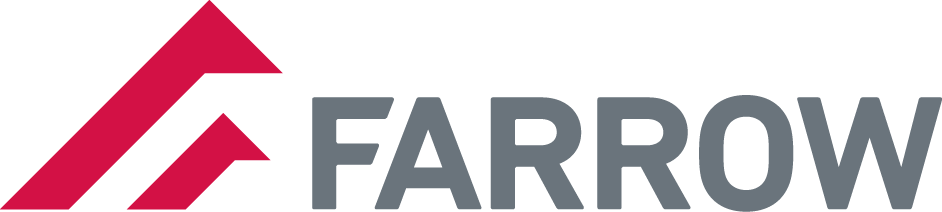 U.S. Headquarters:	Russell A. Farrow (U.S.) Inc.                                    14555 Jib Street  		 Plymouth, MI 48170		 Phone: (734) 955-7799  Fax: (734) 955-6466Website: www.farrow.com  US Border PAPS # Fax: (877) 632-7769U. S. Customs Clearance ByU.S. Headquarters:	Russell A. Farrow (U.S.) Inc.                                    14555 Jib Street  		 Plymouth, MI 48170		 Phone: (734) 955-7799  Fax: (734) 955-6466Website: www.farrow.com  US Border PAPS # Fax: (877) 632-7769U. S. Customs Clearance ByU.S. Headquarters:	Russell A. Farrow (U.S.) Inc.                                    14555 Jib Street  		 Plymouth, MI 48170		 Phone: (734) 955-7799  Fax: (734) 955-6466Website: www.farrow.com  US Border PAPS # Fax: (877) 632-7769U. S. Customs Clearance ByU.S. Headquarters:	Russell A. Farrow (U.S.) Inc.                                    14555 Jib Street  		 Plymouth, MI 48170		 Phone: (734) 955-7799  Fax: (734) 955-6466Website: www.farrow.com  US Border PAPS # Fax: (877) 632-7769U. S. Customs Clearance ByU.S. Headquarters:	Russell A. Farrow (U.S.) Inc.                                    14555 Jib Street  		 Plymouth, MI 48170		 Phone: (734) 955-7799  Fax: (734) 955-6466Website: www.farrow.com  US Border PAPS # Fax: (877) 632-7769U. S. Customs Clearance ByU.S. Headquarters:	Russell A. Farrow (U.S.) Inc.                                    14555 Jib Street  		 Plymouth, MI 48170		 Phone: (734) 955-7799  Fax: (734) 955-6466Website: www.farrow.com  US Border PAPS # Fax: (877) 632-7769U. S. Customs Clearance ByU.S. Headquarters:	Russell A. Farrow (U.S.) Inc.                                    14555 Jib Street  		 Plymouth, MI 48170		 Phone: (734) 955-7799  Fax: (734) 955-6466Website: www.farrow.com  US Border PAPS # Fax: (877) 632-7769U. S. Customs Clearance ByU.S. Headquarters:	Russell A. Farrow (U.S.) Inc.                                    14555 Jib Street  		 Plymouth, MI 48170		 Phone: (734) 955-7799  Fax: (734) 955-6466Website: www.farrow.com  US Border PAPS # Fax: (877) 632-7769U. S. Customs Clearance ByU.S. Headquarters:	Russell A. Farrow (U.S.) Inc.                                    14555 Jib Street  		 Plymouth, MI 48170		 Phone: (734) 955-7799  Fax: (734) 955-6466Website: www.farrow.com  US Border PAPS # Fax: (877) 632-7769U. S. Customs Clearance ByU.S. Headquarters:	Russell A. Farrow (U.S.) Inc.                                    14555 Jib Street  		 Plymouth, MI 48170		 Phone: (734) 955-7799  Fax: (734) 955-6466Website: www.farrow.com  US Border PAPS # Fax: (877) 632-7769U. S. Customs Clearance ByU.S. Headquarters:	Russell A. Farrow (U.S.) Inc.                                    14555 Jib Street  		 Plymouth, MI 48170		 Phone: (734) 955-7799  Fax: (734) 955-6466Website: www.farrow.com  US Border PAPS # Fax: (877) 632-7769U. S. Customs Clearance ByU.S. Headquarters:	Russell A. Farrow (U.S.) Inc.                                    14555 Jib Street  		 Plymouth, MI 48170		 Phone: (734) 955-7799  Fax: (734) 955-6466Website: www.farrow.com  US Border PAPS # Fax: (877) 632-7769U. S. Customs Clearance ByU.S. Headquarters:	Russell A. Farrow (U.S.) Inc.                                    14555 Jib Street  		 Plymouth, MI 48170		 Phone: (734) 955-7799  Fax: (734) 955-6466Website: www.farrow.com  US Border PAPS # Fax: (877) 632-7769U. S. Customs Clearance ByU.S. Headquarters:	Russell A. Farrow (U.S.) Inc.                                    14555 Jib Street  		 Plymouth, MI 48170		 Phone: (734) 955-7799  Fax: (734) 955-6466Website: www.farrow.com  US Border PAPS # Fax: (877) 632-7769U. S. Customs Clearance ByU.S. Headquarters:	Russell A. Farrow (U.S.) Inc.                                    14555 Jib Street  		 Plymouth, MI 48170		 Phone: (734) 955-7799  Fax: (734) 955-6466Website: www.farrow.com  US Border PAPS # Fax: (877) 632-7769U. S. Customs Clearance ByU.S. Headquarters:	Russell A. Farrow (U.S.) Inc.                                    14555 Jib Street  		 Plymouth, MI 48170		 Phone: (734) 955-7799  Fax: (734) 955-6466Website: www.farrow.com  US Border PAPS # Fax: (877) 632-7769U. S. Customs Clearance ByU.S. Headquarters:	Russell A. Farrow (U.S.) Inc.                                    14555 Jib Street  		 Plymouth, MI 48170		 Phone: (734) 955-7799  Fax: (734) 955-6466Website: www.farrow.com  US Border PAPS # Fax: (877) 632-7769U. S. Customs Clearance ByU.S. Headquarters:	Russell A. Farrow (U.S.) Inc.                                    14555 Jib Street  		 Plymouth, MI 48170		 Phone: (734) 955-7799  Fax: (734) 955-6466Website: www.farrow.com  US Border PAPS # Fax: (877) 632-7769U. S. Customs Clearance ByU.S. Headquarters:	Russell A. Farrow (U.S.) Inc.                                    14555 Jib Street  		 Plymouth, MI 48170		 Phone: (734) 955-7799  Fax: (734) 955-6466Website: www.farrow.com  US Border PAPS # Fax: (877) 632-7769U. S. Customs Clearance ByU.S. Headquarters:	Russell A. Farrow (U.S.) Inc.                                    14555 Jib Street  		 Plymouth, MI 48170		 Phone: (734) 955-7799  Fax: (734) 955-6466Website: www.farrow.com  US Border PAPS # Fax: (877) 632-7769U. S. Customs Clearance ByU.S. Headquarters:	Russell A. Farrow (U.S.) Inc.                                    14555 Jib Street  		 Plymouth, MI 48170		 Phone: (734) 955-7799  Fax: (734) 955-6466Website: www.farrow.com  US Border PAPS # Fax: (877) 632-7769U. S. Customs Clearance ByU.S. Headquarters:	Russell A. Farrow (U.S.) Inc.                                    14555 Jib Street  		 Plymouth, MI 48170		 Phone: (734) 955-7799  Fax: (734) 955-6466Website: www.farrow.com  US Border PAPS # Fax: (877) 632-7769Purchaser		Ref      Purchaser		Ref      Purchaser		Ref      Purchaser		Ref      Purchaser		Ref      Purchaser		Ref      Purchaser		Ref      Purchaser		Ref      Purchaser		Ref      Purchaser		Ref      Purchaser		Ref      Purchaser		Ref      Purchaser		Ref      Purchaser		Ref      Consignee (if different from Purchaser)Consignee (if different from Purchaser)Consignee (if different from Purchaser)Consignee (if different from Purchaser)Consignee (if different from Purchaser)Consignee (if different from Purchaser)Consignee (if different from Purchaser)Consignee (if different from Purchaser)Consignee (if different from Purchaser)Consignee (if different from Purchaser)Consignee (if different from Purchaser) IRS or Social Security #       IRS or Social Security #       IRS or Social Security #       IRS or Social Security #       IRS or Social Security #       IRS or Social Security #       IRS or Social Security #       IRS or Social Security #       IRS or Social Security #       IRS or Social Security #       IRS or Social Security #       IRS or Social Security #       IRS or Social Security #       IRS or Social Security #      U.S. IRS or Social Security #      U.S. IRS or Social Security #      U.S. IRS or Social Security #      U.S. IRS or Social Security #      U.S. IRS or Social Security #      U.S. IRS or Social Security #      U.S. IRS or Social Security #      U.S. IRS or Social Security #      U.S. IRS or Social Security #      U.S. IRS or Social Security #      U.S. IRS or Social Security #      Country of Origin       Manufactured Goods  			(note declaration below)Other          Country of Origin       Manufactured Goods  			(note declaration below)Other          Country of Origin       Manufactured Goods  			(note declaration below)Other          Country of Origin       Manufactured Goods  			(note declaration below)Other          Country of Origin       Manufactured Goods  			(note declaration below)Other          Country of Origin       Manufactured Goods  			(note declaration below)Other          Country of Origin       Manufactured Goods  			(note declaration below)Other          Country of Origin       Manufactured Goods  			(note declaration below)Other          Country of Origin       Manufactured Goods  			(note declaration below)Other          Country of Origin       Manufactured Goods  			(note declaration below)Other          Country of Origin       Manufactured Goods  			(note declaration below)Other          Country of Origin       Manufactured Goods  			(note declaration below)Other          Country of Origin       Manufactured Goods  			(note declaration below)Other          Country of Origin       Manufactured Goods  			(note declaration below)Other          Terms of : Delivered/Duty Paid  FOB Plant  FOB Destination Other        Terms of : Delivered/Duty Paid  FOB Plant  FOB Destination Other        Terms of : Delivered/Duty Paid  FOB Plant  FOB Destination Other        Terms of : Delivered/Duty Paid  FOB Plant  FOB Destination Other        Terms of : Delivered/Duty Paid  FOB Plant  FOB Destination Other        Terms of : Delivered/Duty Paid  FOB Plant  FOB Destination Other        Terms of : Delivered/Duty Paid  FOB Plant  FOB Destination Other        Terms of : Delivered/Duty Paid  FOB Plant  FOB Destination Other        Terms of : Delivered/Duty Paid  FOB Plant  FOB Destination Other        Terms of : Delivered/Duty Paid  FOB Plant  FOB Destination Other        Terms of : Delivered/Duty Paid  FOB Plant  FOB Destination Other        If "Various" include in Description of GoodsIf "Various" include in Description of GoodsIf "Various" include in Description of GoodsIf "Various" include in Description of GoodsIf "Various" include in Description of GoodsIf "Various" include in Description of GoodsIf "Various" include in Description of GoodsIf "Various" include in Description of GoodsIf "Various" include in Description of GoodsIf "Various" include in Description of GoodsIf "Various" include in Description of GoodsIf "Various" include in Description of GoodsIf "Various" include in Description of GoodsIf "Various" include in Description of GoodsDiscounts (identify)       Discounts (identify)       Discounts (identify)       Discounts (identify)       Discounts (identify)       Discounts (identify)       Discounts (identify)       Discounts (identify)       Discounts (identify)       Discounts (identify)       Discounts (identify)       CarrierCarrierCarrierCarrierCarrierCarrierCarrier Port of Entry Port of Entry Port of Entry Port of Entry Port of Entry Port of Entry Port of EntryBill Customs Charges To:             Shipper 	                Purchaser Other        Bill Customs Charges To:             Shipper 	                Purchaser Other        Bill Customs Charges To:             Shipper 	                Purchaser Other        Bill Customs Charges To:             Shipper 	                Purchaser Other        Bill Customs Charges To:             Shipper 	                Purchaser Other        Bill Customs Charges To:             Shipper 	                Purchaser Other        Bill Customs Charges To:             Shipper 	                Purchaser Other        Bill Customs Charges To:             Shipper 	                Purchaser Other        Bill Customs Charges To:             Shipper 	                Purchaser Other        Bill Customs Charges To:             Shipper 	                Purchaser Other        Bill Customs Charges To:             Shipper 	                Purchaser Other        CarrierCarrierCarrierCarrierCarrierCarrierCarrier Port of Entry Port of Entry Port of Entry Port of Entry Port of Entry Port of Entry Port of EntryCurrency of :Currency of :Currency of :Currency of :Canadian Funds Canadian Funds Canadian Funds Canadian Funds Canadian Funds US Funds US Funds Freight to Border $     Freight to Border $     Freight to Border $     Freight to Border $     Freight to Border $     Freight to Border $     Freight to Border $     Border to Destination $     Border to Destination $     Border to Destination $     Border to Destination $     Border to Destination $     Border to Destination $     Border to Destination $     Other        Other        Other        Other        Other        Other        Other        Other        Other        Other        Other        Prepaid & Included Prepaid & Included Prepaid & Included Prepaid & Included Prepaid & Charged Prepaid & Charged Prepaid & Charged Prepaid & Charged Prepaid & Charged Prepaid & Charged Prepaid & Charged Collect  Collect  Collect  Parties to This Transaction Are:Parties to This Transaction Are:Parties to This Transaction Are:Parties to This Transaction Are:Parties to This Transaction Are:Parties to This Transaction Are:Parties to This Transaction Are:Related  Related  Related  Not Related  USMCA Claimed: Blanket Cert. on File    USMCA Claimed: Blanket Cert. on File    USMCA Claimed: Blanket Cert. on File    USMCA Claimed: Blanket Cert. on File    USMCA Claimed: Blanket Cert. on File    USMCA Claimed: Blanket Cert. on File    USMCA Claimed: Blanket Cert. on File    USMCA Claimed: Blanket Cert. on File    USMCA Not Claimed USMCA Not Claimed USMCA Not Claimed USMCA Not Claimed USMCA Not Claimed USMCA Not Claimed Prices Include:Prices Include:Duty Duty Duty Duty Duty Brokerage Brokerage Brokerage Freight      USMCA Claimed:  Certificate Attached   USMCA Claimed:  Certificate Attached   USMCA Claimed:  Certificate Attached   USMCA Claimed:  Certificate Attached   USMCA Claimed:  Certificate Attached   USMCA Claimed:  Certificate Attached   USMCA Claimed:  Certificate Attached   USMCA Claimed:  Certificate Attached   USMCA Claimed:  Certificate Attached   USMCA Claimed:  Certificate Attached   USMCA Claimed:  Certificate Attached   USMCA Claimed:  Certificate Attached   USMCA Claimed:  Certificate Attached   USMCA Claimed:  Certificate Attached   Prices Do Not Include: Identify Other Charges      Prices Do Not Include: Identify Other Charges      Prices Do Not Include: Identify Other Charges      Prices Do Not Include: Identify Other Charges      Prices Do Not Include: Identify Other Charges      Prices Do Not Include: Identify Other Charges      Prices Do Not Include: Identify Other Charges      Prices Do Not Include: Identify Other Charges      Prices Do Not Include: Identify Other Charges      Prices Do Not Include: Identify Other Charges      Prices Do Not Include: Identify Other Charges      Responsible Individual       Responsible Individual       Responsible Individual       Responsible Individual       Responsible Individual       Responsible Individual       Responsible Individual       Responsible Individual       Responsible Individual       Responsible Individual       Responsible Individual       Responsible Individual       Responsible Individual       Responsible Individual       Prices paid or agreed to bePrices paid or agreed to bePrices paid or agreed to bePrices paid or agreed to bePrices paid or agreed to bePrices paid or agreed to bePrices paid or agreed to bePrices paid or agreed to bePrices paid or agreed to bePrices paid or agreed to bePrices paid or agreed to bePhone:Fax:Fax:Date:Date:Date:paid as per purchase orderpaid as per purchase orderpaid as per purchase orderpaid as per purchase orderpaid as per purchase orderofNo./Type of Pkgs.No./Type of Pkgs.Description of Goods in Sufficient Detail to Validate Commodity Coding Description of Goods in Sufficient Detail to Validate Commodity Coding Description of Goods in Sufficient Detail to Validate Commodity Coding Description of Goods in Sufficient Detail to Validate Commodity Coding Description of Goods in Sufficient Detail to Validate Commodity Coding Description of Goods in Sufficient Detail to Validate Commodity Coding Description of Goods in Sufficient Detail to Validate Commodity Coding Description of Goods in Sufficient Detail to Validate Commodity Coding Description of Goods in Sufficient Detail to Validate Commodity Coding Description of Goods in Sufficient Detail to Validate Commodity Coding Description of Goods in Sufficient Detail to Validate Commodity Coding Description of Goods in Sufficient Detail to Validate Commodity Coding H.S. ClassificationH.S. ClassificationH.S. ClassificationUnitQuantityUnitQuantityUnitQuantityUnitPriceUnitPriceUnitPriceUnitPriceAmountNetNetNetNetNetNetNetNetNetNetNetGrossGrossGrossGrossWt.      Wt.      Wt.      Wt.      Wt.      Wt.      Wt.      Wt.      Kgs.Kgs.Kgs.Wt.      Wt.      Kgs.Kgs.TOTAL PCS./PKGS.TOTAL PCS./PKGS.TOTAL PCS./PKGS.TOTAL PCS./PKGS.TOTAL PCS./PKGS.TOTAL PCS./PKGS.TOTAL PCS./PKGS.TOTAL PCS./PKGS.TOTAL PCS./PKGS.TOTAL PCS./PKGS.TOTAL PCS./PKGS.TOTAL PCS./PKGS.TOTAL PCS./PKGS.TOTAL PCS./PKGS.TOTAL PCS./PKGS.INVOICE AMOUNTINVOICE AMOUNTINVOICE AMOUNTINVOICE AMOUNTINVOICE AMOUNTDECLARATION:   By Foreign Shipper (complete if goods are of U.S. origin and their value exceeds $2500.00)  I, DECLARATION:   By Foreign Shipper (complete if goods are of U.S. origin and their value exceeds $2500.00)  I, DECLARATION:   By Foreign Shipper (complete if goods are of U.S. origin and their value exceeds $2500.00)  I, DECLARATION:   By Foreign Shipper (complete if goods are of U.S. origin and their value exceeds $2500.00)  I, DECLARATION:   By Foreign Shipper (complete if goods are of U.S. origin and their value exceeds $2500.00)  I, DECLARATION:   By Foreign Shipper (complete if goods are of U.S. origin and their value exceeds $2500.00)  I, DECLARATION:   By Foreign Shipper (complete if goods are of U.S. origin and their value exceeds $2500.00)  I, DECLARATION:   By Foreign Shipper (complete if goods are of U.S. origin and their value exceeds $2500.00)  I, DECLARATION:   By Foreign Shipper (complete if goods are of U.S. origin and their value exceeds $2500.00)  I, DECLARATION:   By Foreign Shipper (complete if goods are of U.S. origin and their value exceeds $2500.00)  I, DECLARATION:   By Foreign Shipper (complete if goods are of U.S. origin and their value exceeds $2500.00)  I, DECLARATION:   By Foreign Shipper (complete if goods are of U.S. origin and their value exceeds $2500.00)  I, DECLARATION:   By Foreign Shipper (complete if goods are of U.S. origin and their value exceeds $2500.00)  I, DECLARATION:   By Foreign Shipper (complete if goods are of U.S. origin and their value exceeds $2500.00)  I, DECLARATION:   By Foreign Shipper (complete if goods are of U.S. origin and their value exceeds $2500.00)  I, DECLARATION:   By Foreign Shipper (complete if goods are of U.S. origin and their value exceeds $2500.00)  I, DECLARATION:   By Foreign Shipper (complete if goods are of U.S. origin and their value exceeds $2500.00)  I, DECLARATION:   By Foreign Shipper (complete if goods are of U.S. origin and their value exceeds $2500.00)  I, DECLARATION:   By Foreign Shipper (complete if goods are of U.S. origin and their value exceeds $2500.00)  I, DECLARATION:   By Foreign Shipper (complete if goods are of U.S. origin and their value exceeds $2500.00)  I, DECLARATION:   By Foreign Shipper (complete if goods are of U.S. origin and their value exceeds $2500.00)  I, DECLARATION:   By Foreign Shipper (complete if goods are of U.S. origin and their value exceeds $2500.00)  I, DECLARATION:   By Foreign Shipper (complete if goods are of U.S. origin and their value exceeds $2500.00)  I, DECLARATION:   By Foreign Shipper (complete if goods are of U.S. origin and their value exceeds $2500.00)  I, DECLARATION:   By Foreign Shipper (complete if goods are of U.S. origin and their value exceeds $2500.00)  I, declare to the best of my knowledge and belief that the articles herein specified were exported declare to the best of my knowledge and belief that the articles herein specified were exported declare to the best of my knowledge and belief that the articles herein specified were exported declare to the best of my knowledge and belief that the articles herein specified were exported declare to the best of my knowledge and belief that the articles herein specified were exported declare to the best of my knowledge and belief that the articles herein specified were exported declare to the best of my knowledge and belief that the articles herein specified were exported declare to the best of my knowledge and belief that the articles herein specified were exported declare to the best of my knowledge and belief that the articles herein specified were exported declare to the best of my knowledge and belief that the articles herein specified were exported declare to the best of my knowledge and belief that the articles herein specified were exported declare to the best of my knowledge and belief that the articles herein specified were exported declare to the best of my knowledge and belief that the articles herein specified were exported declare to the best of my knowledge and belief that the articles herein specified were exported declare to the best of my knowledge and belief that the articles herein specified were exported declare to the best of my knowledge and belief that the articles herein specified were exported declare to the best of my knowledge and belief that the articles herein specified were exported declare to the best of my knowledge and belief that the articles herein specified were exported declare to the best of my knowledge and belief that the articles herein specified were exported from the  from the port of      from the  from the port of      from the  from the port of      from the  from the port of      from the  from the port of      from the  from the port of      from the  from the port of      from the  from the port of      from the  from the port of      from the  from the port of      from the  from the port of      from the  from the port of      from the  from the port of      from the  from the port of      from the  from the port of      on or about      on or about      on or about      on or about      on or about      on or about      on or about      ; that they were ; that they were ; that they were returned without having been advanced in value or improved in condition by any process of manufacture or other means.returned without having been advanced in value or improved in condition by any process of manufacture or other means.returned without having been advanced in value or improved in condition by any process of manufacture or other means.returned without having been advanced in value or improved in condition by any process of manufacture or other means.returned without having been advanced in value or improved in condition by any process of manufacture or other means.returned without having been advanced in value or improved in condition by any process of manufacture or other means.returned without having been advanced in value or improved in condition by any process of manufacture or other means.returned without having been advanced in value or improved in condition by any process of manufacture or other means.returned without having been advanced in value or improved in condition by any process of manufacture or other means.returned without having been advanced in value or improved in condition by any process of manufacture or other means.returned without having been advanced in value or improved in condition by any process of manufacture or other means.returned without having been advanced in value or improved in condition by any process of manufacture or other means.returned without having been advanced in value or improved in condition by any process of manufacture or other means.returned without having been advanced in value or improved in condition by any process of manufacture or other means.returned without having been advanced in value or improved in condition by any process of manufacture or other means.returned without having been advanced in value or improved in condition by any process of manufacture or other means.returned without having been advanced in value or improved in condition by any process of manufacture or other means.returned without having been advanced in value or improved in condition by any process of manufacture or other means.returned without having been advanced in value or improved in condition by any process of manufacture or other means.returned without having been advanced in value or improved in condition by any process of manufacture or other means.returned without having been advanced in value or improved in condition by any process of manufacture or other means.returned without having been advanced in value or improved in condition by any process of manufacture or other means.returned without having been advanced in value or improved in condition by any process of manufacture or other means.returned without having been advanced in value or improved in condition by any process of manufacture or other means.returned without having been advanced in value or improved in condition by any process of manufacture or other means.Signature:                                                                                                               Date:Signature:                                                                                                               Date:Signature:                                                                                                               Date:Signature:                                                                                                               Date:Signature:                                                                                                               Date:Signature:                                                                                                               Date:Signature:                                                                                                               Date:Signature:                                                                                                               Date:Signature:                                                                                                               Date:Signature:                                                                                                               Date:Signature:                                                                                                               Date:Signature:                                                                                                               Date:Signature:                                                                                                               Date:Signature:                                                                                                               Date:Signature:                                                                                                               Date:Signature:                                                                                                               Date:Signature:                                                                                                               Date:Signature:                                                                                                               Date:Signature:                                                                                                               Date:Signature:                                                                                                               Date:Signature:                                                                                                               Date:Signature:                                                                                                               Date:Signature:                                                                                                               Date:Signature:                                                                                                               Date:Signature:                                                                                                               Date: